Отчет по выполнению плана противодействия коррупции в МБОУ «Вечерняя (сменная) общеобразовательная школа»в период с 01.07.2017 г по 06.12.2017 гОтчет МБОУ «ВСОШ» о мероприятиях антикоррупционнойнаправленности, проведенных за период с 01.07.2017 г по 06.12.2017 г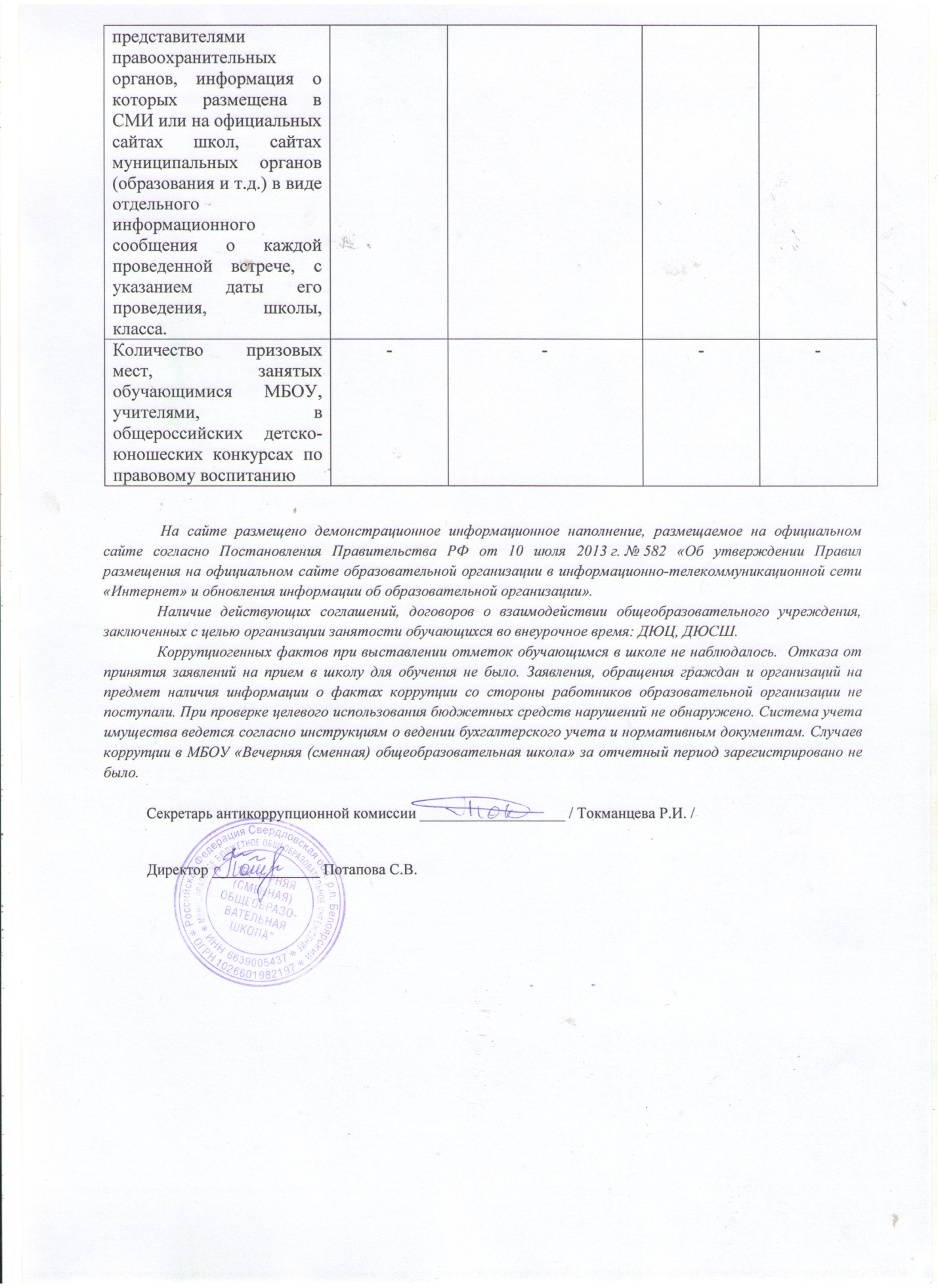 Нормативное обеспечение противодействия коррупции (с указанием реквизитов)Федерального закона от 25.12.2008 № 273-ФЗ «О противодействии коррупции»;Федерального закона от 17.07.2009 № 172-ФЗ «Об антикоррупционной экспертизе нормативных правовых актов и проектов нормативных правовых актов»;Постановления Правительства Российской Федерации от 26.02.2010 № 96 «Об антикоррупционной экспертизе нормативных правовых актов и проектов нормативных правовых актов»;План мероприятий по противодействию коррупции на 2017-2018 учебному году в МБОУ «ВСОШ», Приказ № 30-о от 01.07.17 г.Повышение эффективности управления организацией в целях предупреждения коррупции- предупреждение коррупционных правонарушений;- оптимизация и конкретизация полномочий  должностных лиц;- формирование антикоррупционного сознания участников образовательного процесса;- обеспечение неотвратимости ответственности за совершение коррупционных правонарушений;- повышение эффективности  управления, качества и доступности  предоставляемых Школой образовательных услуг;- содействие реализации прав граждан на доступ к информации о деятельности Школы.Организация взаимодействия с правоохранительными органами- встречи педагогического коллектива с представителями правоохранительных органов;- создание системы взаимодействия с правоохранительными органами по вопросам противодействия коррупции;- извещение правоохранительных органов о фактах коррупции в случае их выявления;- использование информации по противодействию коррупции, представляемой правоохранительными органами.Организация взаимодействия с родителями и общественностью- доведение информации о противодействию коррупции до родителей несовершеннолетних обучающихся на родительских собраниях, до обучающихся на классных часах;- размещение на сайте ОУ правовых актов антикоррупционного содержания;Осуществление контроля финансово-хозяйственной и образовательной деятельности организации в целях предупреждения коррупцииПроверки осуществляются планово. Последняя дата проверки Счетной палатой  Администрации БГО в июне-июле 2017 года. Инвентаризационная проверка проводилась в июле 2017 года. Наименование мероприятийКоличество(общая цифра)Темы (перечислить)Количество участников (общее)Размещение инф. на сайте (+/-)Принятие и размещение Плана антикоррупционной деятельности в здании школы и на сайте1--+Анализ заявлений, обращений граждан на предмет наличия в них информации о фактах коррупции в сфере деятельности школы--По мере поступления-Проверка должностных инструкций работников учреждения на предмет наличия в них коррупциогенных факторов, которые могут оказать влияние на работника при исполнении им своих должностных обязанностей.22-Июль 2017-Проведение мониторинга всех локальных актов, издаваемых администрацией школы на предмет соответствия действующему законодательству --Июль 2017 -Ознакомление всех работников школы с действующими локальными актами.11-1 сентября-Открытые внеурочные мероприятия7-12 классы1-«Обжалование действия/бездействия должностных лиц».53+Родительское собрание с целью разъяснения политики школы в отношении коррупции.1Политика школы в отношении коррупции23-Тематические экскурсии 1«Нормативно-правовые акты РФ в сфере противодействия коррупции»38-Методические разработки тематических экскурсий1«Нормативно-правовые акты РФ в сфере противодействия коррупции»1-Количество реализуемых авторских программ факультативов, спецкурсов, разработанных учителями, рассмотренных на ШМО ----Количество разработанных и включенных в образовательный процесс программ факультативов, спецкурсов, направленных на формирование у обучающихся компетенций:----а) безусловное уважение к правуб) личностные ценностные представления и установки, основанные на правовых принципах демократического государства и морально-нравственных ценностях традиционного обществав) владение практическими навыками прав, свобод и законных интересов личности, соблюдения баланса собственных интересов, прав, обязанностей и согражданг) этические установки, обуславливающие неизбежное возникновение нравственного выбора между коррупционной и антикоррупционной моделями поведенияКонкурсы детского творчества, с указанием количества присвоенных призовых мест, грамот----